Lesson 6 a1)Describe one of the pictures according to the plan:Picture number 1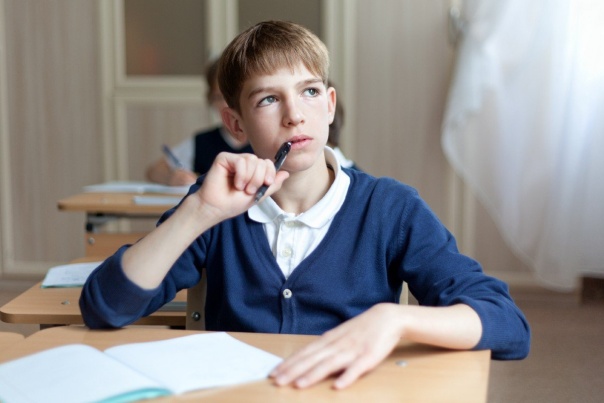 Picture number 2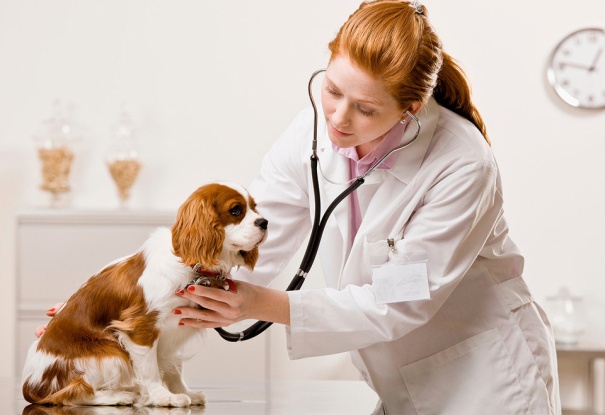 Picture number 3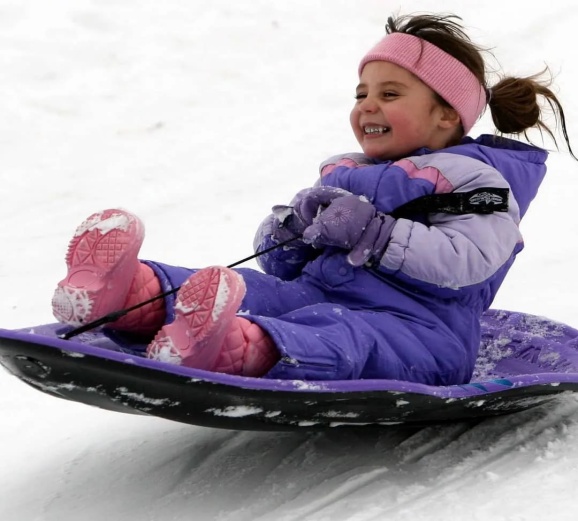 2) Make analysis of the sentences (put all the words in the correct order in Present Perfect):A - Teenagers (explore) the haunted mansion (just) next to the Theme Park. В – The clown (perform) amazing tricks in the circus (today)3) SB p 56 ex 3 (read, translate) Home assignment: Слова 6 модуля письменноУметь за 2  минуты описывать незнакомую картинку без шаблонаWB p 35 ex 1-4Выслать фото описания  картинки в тетради и разбор двух предложений из классной работы до 20:00 пятницы, 29.01